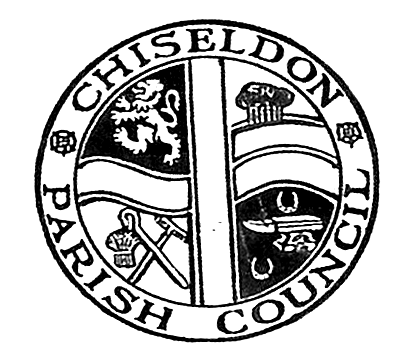 Planning meeting at the Recreation Hall, on Monday 6th February 2017 at 7.00pm AGENDANext Planning meeting:  Monday 3rd April 2017Public recessAttendances and apologies for absence. Conflict of InterestsApproval of minutes from 3rd October 2016.  Matters arising and action points.Review outstanding plansPlan for Badbury Park applications received from now to May 2017Discuss Transport Planning sub-committee requirementsDiscuss current Planning Enforcement requirementsRequest from editor to include in Ridgeway Bell a monthly update on Planning applications and Decisions made (Clerk cannot commit time to this) Discuss moving the Planning meetings to another day of the week.AOB